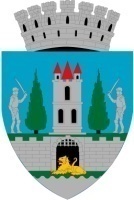 Kereskényi Gábor, primar al municipiului Satu Mare,În temeiul prevederilor art. 136, alin. (1) din O.U.G. nr. 57/2019 privind Codul Administrativ, cu modificările și completările ulterioare, inițiez proiectul de hotărâre privind aprobarea Studiului de Fezabilitate și a  indicatorilor tehnico-economici la obiectivul de investiții „Modernizarea străzii  Kaffka Margit - tronson 2”, proiect în susținerea căruia formulez următorul:Referat de aprobareSupun atenției dumneavoastră  aprobarea Studiului de Fezabilitate precum și a indicatorilor tehnico-economici aferenți obiectivului de investiții ”Modernizarea străzii Kaffka Margit – tronson 2”.Ținând seama de prevederile art. 44, alin. (1) și alin.(4) din Legea nr. 273/2006 privind finanțele publice locale, cu modificările și completările ulterioare, cu referire la cheltuielile de investiții și aprobarea documentațiilor tehnico-economice ale obiectivelor de investiții,Raportat la prevederile art. 129, alin (2) lit. b) alin (4) lit.d) din O.U.G. 57/2019 privind Codul administrativ, cu modificările și completările ulterioare, potrivit cărora consiliul local hotărăște în condițiile legii și are atribuții privind dezvoltarea economico-socială și de mediu a municipiului, Propun spre dezbatere și aprobare Consiliului Local al municipiului Satu Mare Proiectul de hotărâre privind aprobarea Studiului de Fezabilitate și a  indicatorilor tehnico-economici la obiectivul de investiții „Modernizarea străzii  Kaffka Margit - tronson 2”, în forma prezentată de executiv.PRIMARKereskényi Gábor